HARMONOGRAM IMPREZ I UROCZYSTOŚCI PRZEDSZKOLNYCH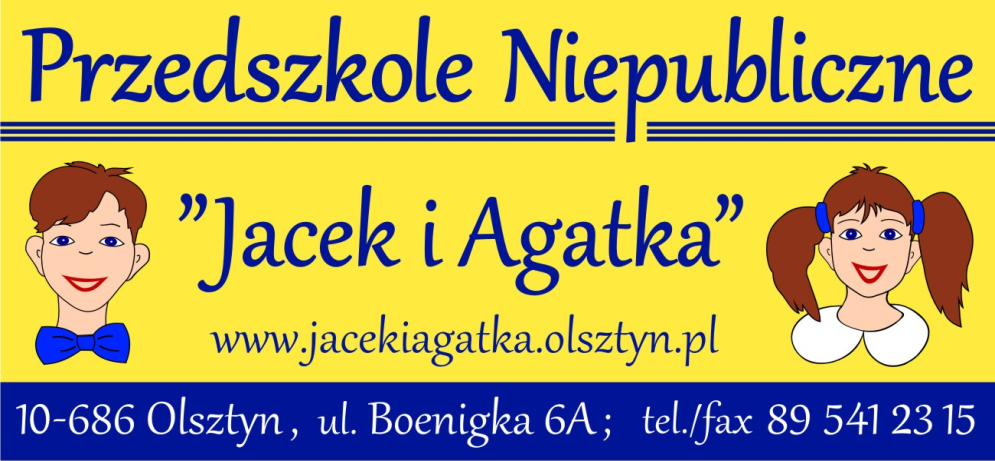 W ROKU SZKOLNYM 2019/20WRZESIEŃPAŹDZIERNIKLISTOPADGRUDZIEŃ              STYCZEŃLUTY               MARZECKWIECIEŃMAJ         CZERWIEC„ W KRAINIE PIECZONEGO ZIEMNIAKA”„ DOŻYNKI 2019 ”  „ DZIEŃ DYNI” „ PASOWANIE  NA PRZEDSZKOLAKA”„ DZIEŃ ABSOLWENTA” „ ANDRZEJKI CZY KATARZYNKI – CZYLI ANDRZEJKOWE    CZARY MARY ” „IMIENINY MIKOŁAJA” - ZABAWA Z MIKOŁAJEM    PODWIECZOREK WIGILIJNY „ ZABAWY BABCI I DZIADKA”   BAL KARNAWAŁOWY „GAIK MAIK – WIOSENNE POWITANIE”„ KIERMASZ WIELKANOCNY ”„ŚNIADANIE WIELKANOCNE” „ZAJĄCZEK  W PRZEDSZKOLU” „  KONKURS RECYTATORSKI TWÓRCZOŚCI   WANDY  CHOTOMSKIEJ”„ DZIEŃ MAMY I TATY ”„ DZIEŃ  DZIECKA” „ ŻEGNAMY PRZEDSZKOLE POKŁONIMY SIĘ SZKOLE ” -UROCZYSTE ZAKOŃCZENIE  ROKU SZKOLNEGO DZIECI GR III„RYTMICZNY PRZEDSZKOLAK” – PRZEDSZKOLNE LATO ARTYSTYCZNE